Psalm 1:1-4“Blessed is the man who ___________ not in the counsel of the ungodly, nor ______________ in the path of sinners, nor _________ in the seat of the scornful;”“But his ______________ shall be in the ________ of the __________, and in His _________ he meditates day and night.”“He shall be like a ________ planted by the rivers of ___________, that brings forth its _________ in its season, whose __________ also shall not wither; and whatever he does shall _______________.”“The ___________ are not so, but are like the ___________ which the __________ drives away.”Word Bank:Chaff	Wind		Wicked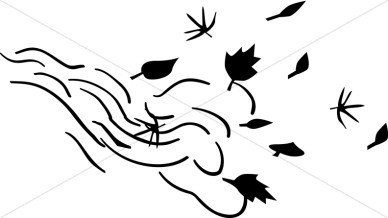 